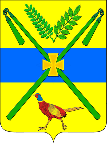 СОВЕТ ЧЕЛБАССКОГО СЕЛЬСКОГО ПОСЕЛЕНИЯКАНЕВСКОГО РАЙОНАРЕШЕНИЕот 01.11.2019		    		                					№ 15 станица ЧелбасскаяО внесении изменений в решение Совета Челбасского сельского поселения Каневского района от 25 апреля 2014 года № 248 «Об утверждении Правил землепользования и застройки Челбасского сельского поселения Каневского района»          В соответствии со статьями 8,31,32,33 Градостроительного кодекса Российской Федерации, Земельным кодексом Российской Федерации, статьями 8, 17 Устава Челбасского сельского поселения Каневского района, с учетом Протокола проведения публичных слушаний по проекту «Внесение изменений в Правила землепользования и застройки Челбасского сельского поселения Каневского района» от 23 сентября 2019 года и заключением о результатах публичных слушаний от 23 сентября 2019 года, Совет Челбасского сельского поселения Каневского района р е ш и л:Внести в Правила землепользования и застройки Челбасского сельского поселения Каневского района, утвержденные решением Совета Челбасского сельского поселения Каневского района от 25 апреля 2014 года № 248 (в редакции решений от 25 сентября 2015 года № 53, от 30 ноября 2016 года № 112, от 03 ноября 2017 года № 171, от 28 июня 2018 года № 200) следующее изменение:1.1. В часть II «Карта градостроительного зонирования»:1.2.1. Отредактировать зону   ОД-2 (Зона общественного центра местного значения) по фактическим границам земельного участка с кадастровым номером 23:11:0701113:9, расположенного по адресу: ст. Челбасская, ул. Коминтерна, уменьшив зону Ж-1 (Зона застройки индивидуальными жилыми домами).2. Контроль за исполнением настоящего решения возложить на постоянную комиссию Совета Челбасского сельского поселения по вопросам благоустройства, ЖКХ, строительства и бытового обслуживания.          3. Опубликовать настоящее решение в средствах массовой информации.4. Решение вступает в силу со дня его официального опубликования (обнародования). Глава Челбасское сельское поселение                                                      Каневского района 							                А.В.КозловПредседатель Совета Челбасского сельского поселения Каневского района 							      С.Л.Максименко